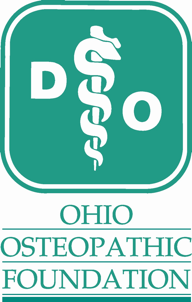 Ohio Osteopathic FoundationOOA District AcademyCME Seminar Co-Sponsor Approval FormProgram Title: ____________________________________________Program date(s): ________________Needs assessment/process (please include any supporting documents):______________________________________________________________________________________________________________________________________Program length (in credit hours): _________Location and venue:  ______________________________Registration fees (include all registration types):  ______________________________________________________________________________________________________________________________________Anticipated number of registrants:  ______________Potential commercial support: _______________Program Co-Sponsor:  ________________________Program Co-sponsor contact person & information:  ______________________________________________________________________________________________________________________________________Approval form must be submitted no later than 60 days before a program expects to begin.  CME fees will be made payable to the Ohio Osteopathic Foundation.  Please make check payable to the Ohio Osteopathic Foundation.  Upon approval, you’ll be need to proceed to the CME checklist.  As a co-sponsor of the OOF, you are responsible for providing all requisite program documentation and fees.  By signing below, you indicate information provided is accurate as of the time of submission.  ______________________________		_________Program co-sponsor authorized agent		Date___________________________		Approved/Denied	____________OOA Executive Director							Date